Curriculum VitaeSKORDILI Evlalia Vasiliki (Valia)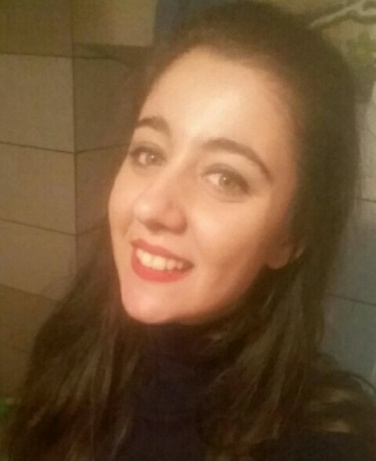 CONTACT INFORMATIONTemporary address: 13 Angelou Gialina Street, Corfu 49100, GreecePermanent address: 132 Ierotheou Street, Patras 26224, GreeceTelephone No: 697999089, 2661551229E-mail: valia.s@hotmail.comDate of birth : 13/12/1992Nationality: GreekEDUCATION2015- today	Ionian University – Department of Foreign Languages, Translation and Interpreting – Postgraduate studies Program «Science of Translation», Corfu (redacting thesis)2010-2015	Ionian University – Department of Foreign Languages, Translation and Interpreting (Diploma degree: 7,97/10) – Final thesis under the title «Translation and comments of children's book "Fil de fée" by Philippe Lechermeier» (Thesis degree: 10/10)09/2013-01/2014	University of Paul Valéry Montpellier III – Department of Modern Greek Studies (compulsory semester abroad)2007-2010	Secondary Education in the 7ο Lyceum of Patras (certificate degree : 19/20)WORK EXPERIENCE2016	Reduction and translation of website from English into Greek 	2015-today	Electronic data processing and technical support in the coffee house Earth Café, Corfu2014-2015	Secretary and translator from Greek into English and vice versa in the real estate office Aspis Real Estate, Corfu2014		            Private tutor of English (level FCE)			Private tutor of Greek to English speaker			Waitress in a coffee house2013 	                        Private tutor of French (elementary level)Translation of general and technical texts from English and French into Greek and vice versa2012		            Assistant in shop with traditional goodsLANGUAGESGreek	Native speakerEnglish	Excellent use, degree : Certificate of Proficiency in English (University of Cambridge and University of Michigan)French	Excellent use, degree : DELF B2Russian 	Elementary level Italian 	Elementary levelPortuguese	Elementary levelCOMPUTER SKILLSCambridge International Diploma in IT skills at Standard Level,including areas such as electronic communication, spreadsheets, word processing, using computer and managing files, presentations Database Micros Systems in hosting facilitiesSubtitle Workshop, SubeditLECTURS AND SEMINARS11-16/10/2010	33rd International Conference on Functional Linguistics, Ionian University, Department of Foreign Languages, Translation and Interpreting, Corfu02-28/04/2012	Seminar on French Language and its Teaching as a Foreign Language, Laboratory of Legal, Business, Political and Technical Translation (ENOPOTEM), Ionian University, Department of Foreign Languages, Translation and Interpreting, Corfu16-17/05/2013	Seminar on Subtitling, Ionian University, Department of Foreign Languages, Translation and Interpreting, Corfu19/10 -16/11/2013	Project « VISIO-TRAD 2013 » («Teletranslation»), collaboration of ΕNOPOTEM and University Paul Valéry Montpellier III21-22/11/2013	Seminar on Literature of Crete and Cyprus, and Methodology of Research, University Paul Valéry Montpellier III, France28/04-02/05/2014	Seminar on Finnish Language, Ionian University, Department of Foreign Languages, Translation and Interpreting, Corfu02-03/04/2016	Scientific Seminar Antonis Samarakis, Assembly of Corfu Studies, Corfu12/11-3/12/2016 	Seminar on Creative Writing «Write your fairytale», Centre of Continuing Education Andrioti, Corfu

OTHER INTERESTS2014 – today	Participation in Cultural Group of PAME (Trade Union form) - Theatrical Dancing1998 – today		Ballet, contemporary and jazz dancing